Unit 4 Lesson 9: Show Me Your NumberWU Which One Doesn’t Belong: Tens and Ones (Warm up)Student Task StatementWhich one doesn’t belong?A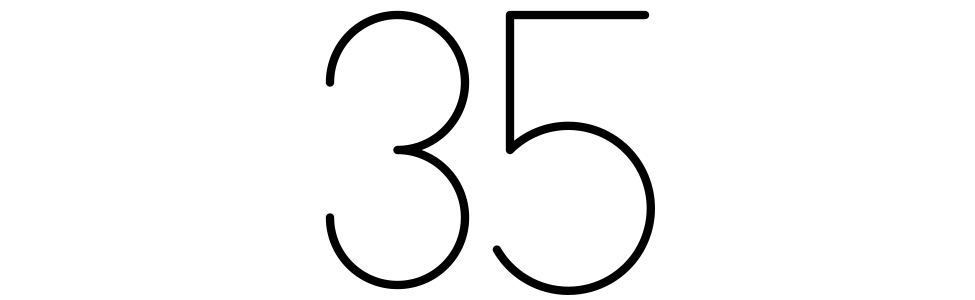 B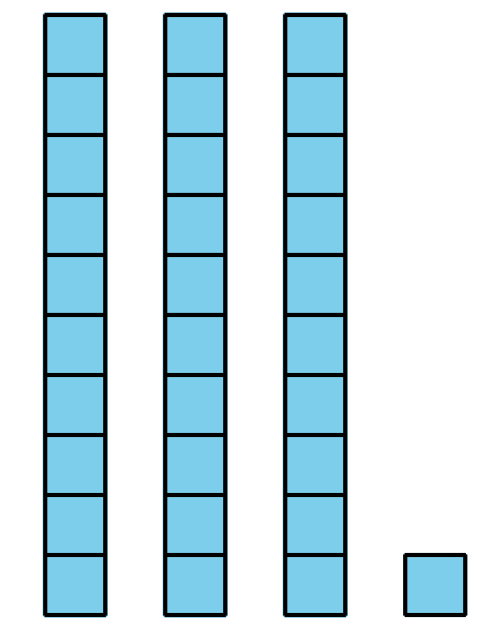 C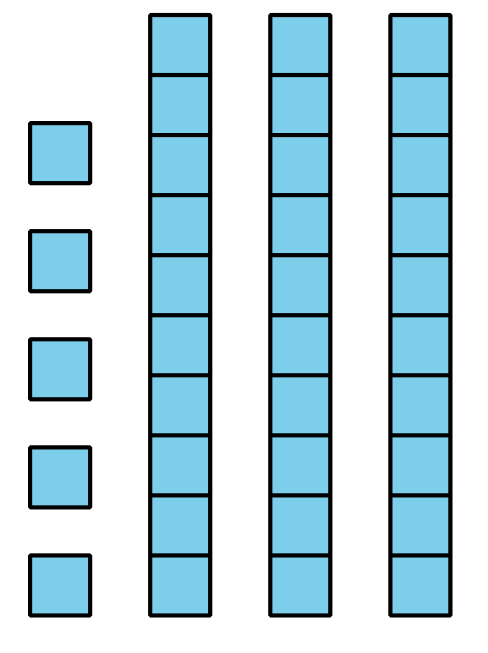 D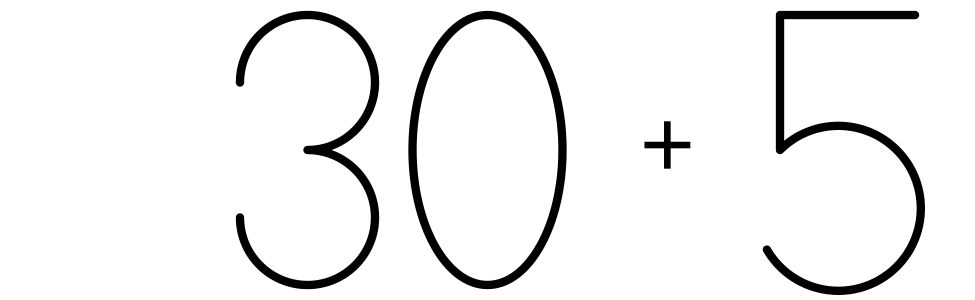 1 Create a CollectionStudent Task StatementShow your number in as many ways as you can.Our number: __________2 Show Collections In Many WaysStudent Task StatementShow each collection in as many ways as you can.
Visit at least 4 collections.Collection 1Collection 2Collection 3Collection 43 Centers: Choice TimeStudent Task StatementChoose a center.Grab and Count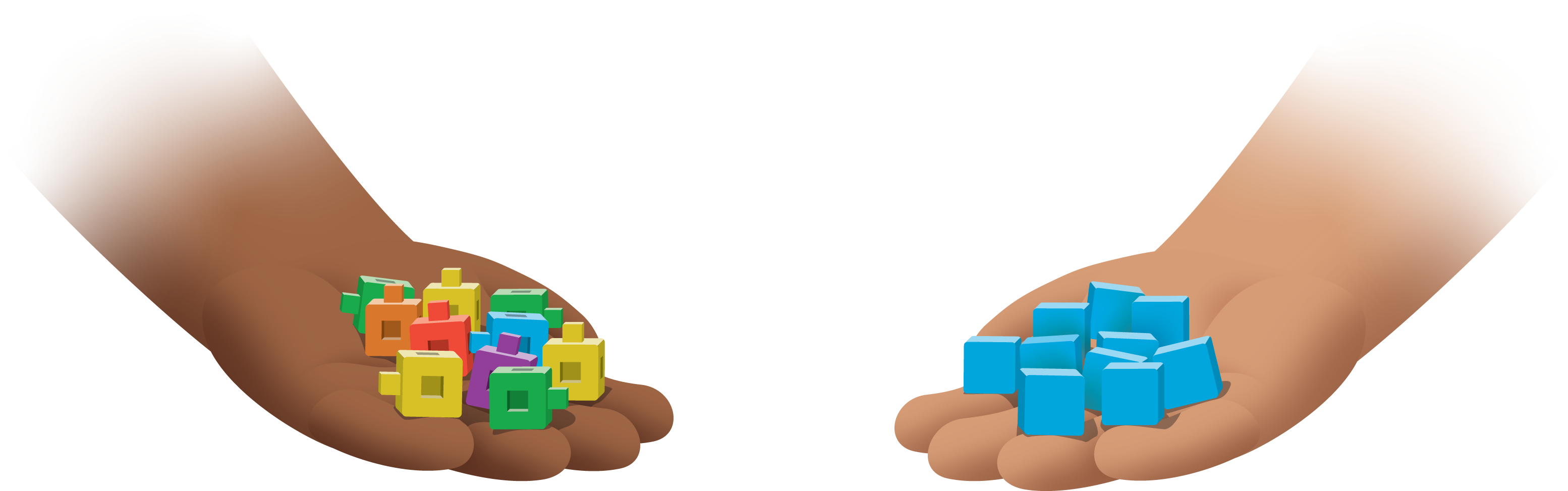 Shake and Spill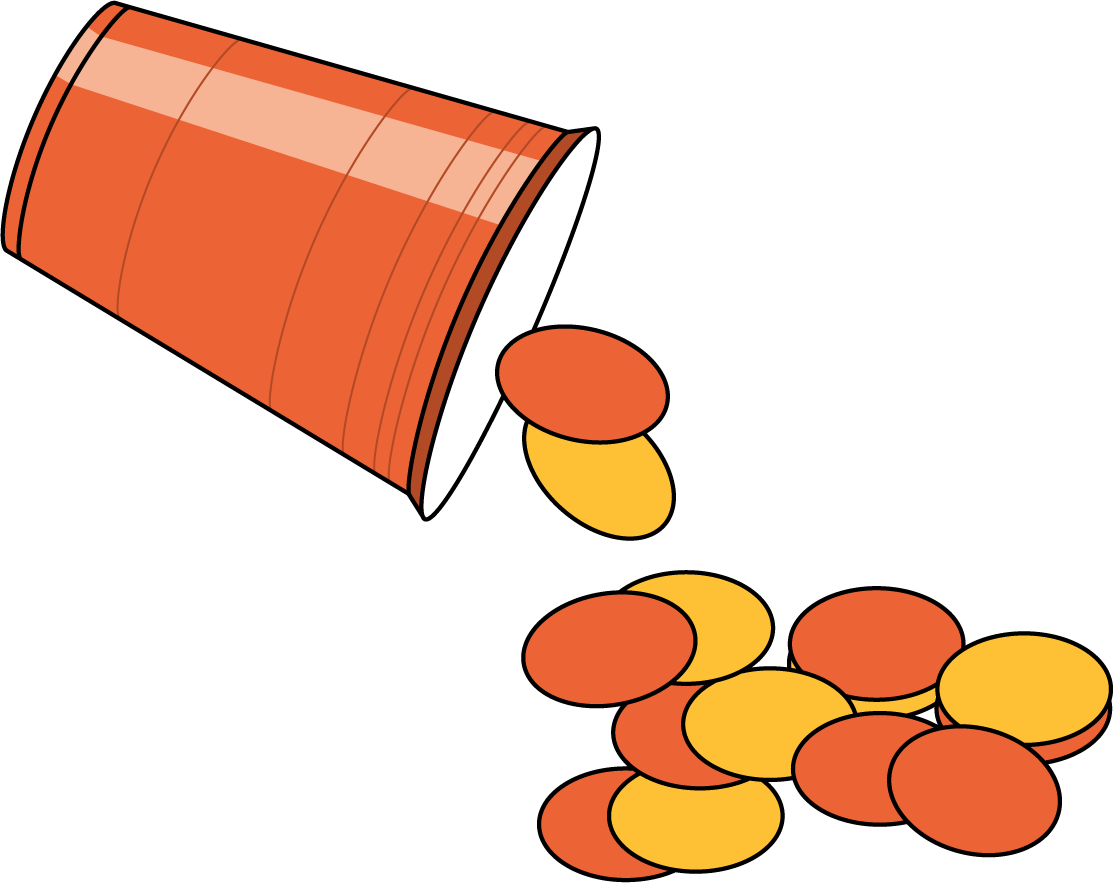 Check It Off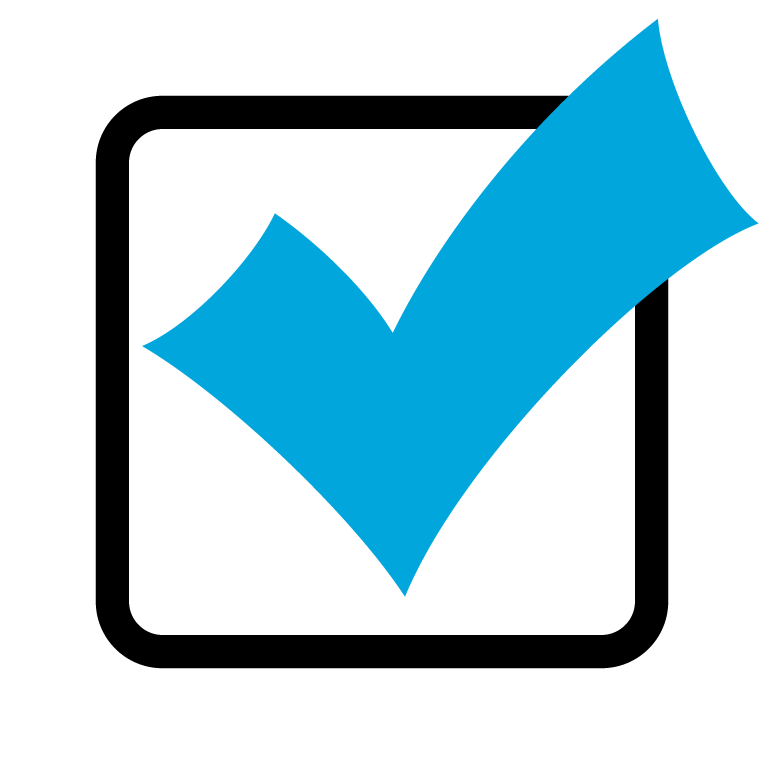 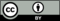 © CC BY 2021 Illustrative Mathematics®